Chapter 1:  Solve and Apply Equations and InequalitiesChapter 2:  Investigate Functions and Linear ApplicationsChapter 2:  Graph Functions and InequalitiesChapter 3:  Solve and Apply Systems of EquationsChapter 3:  Solve and Apply Systems of Inequalities1.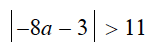 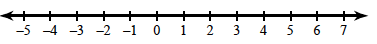 2.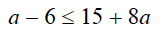 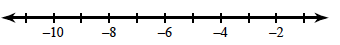 3.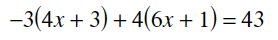 4.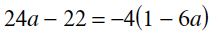 5.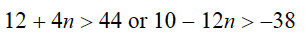 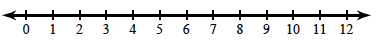 6.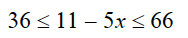 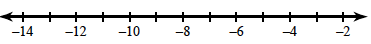 7.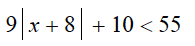 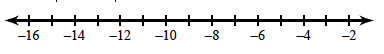 8.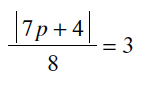 9.  Admission into the fair is $12 and it costs $1.75 for each ride.  If you have $30, how many rides can you go on?  Write an inequality and solve.9.  Admission into the fair is $12 and it costs $1.75 for each ride.  If you have $30, how many rides can you go on?  Write an inequality and solve.Is it a function?  Yes or No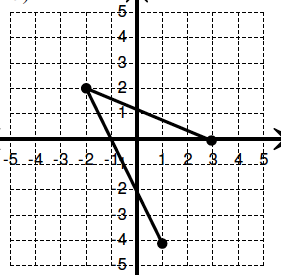 Is it a function?  Yes or No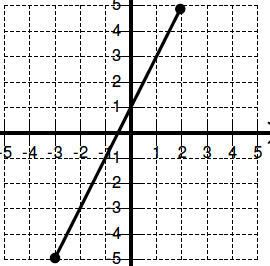 3.  Is it a function?  Yes or No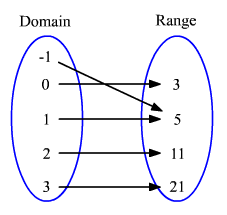 Domain:                  Range:    4.  Is it a function?  Yes or No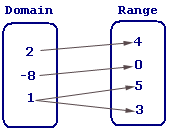 Domain:                  Range:    5.  Is it a function?  Yes or No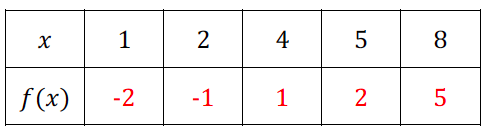 Domain:                  Range:    6.  Is it a function?  Yes or No(1, -2) (0, 0) (1, 2) (3, 5) (4, 7)Domain:                  Range:    7. If  and , find the following:	a)  	b)  		c)  7. If  and , find the following:	a)  	b)  		c)  8.  Write the equation of a line that is parallel to y = 2x – 6 and passes through the point (5, -3)Point Slope Form:Slope Intercept Form:Standard Form:8.  Write the equation of a line that is parallel to y = 2x – 6 and passes through the point (5, -3)Point Slope Form:Slope Intercept Form:Standard Form:9.  Write the equation of a line that is perpendicular to y = 3x +1 and passes through the point (-6, -2).Point Slope Form:Slope Intercept Form:Standard Form:9.  Write the equation of a line that is perpendicular to y = 3x +1 and passes through the point (-6, -2).Point Slope Form:Slope Intercept Form:Standard Form:10.  An ant is climbing a 10 foot fence.  After 3 minutes the ant is 4 feet up and after 5 minutes the ant is 8 feet up.  Write an equation.  When will the ant be at the top of the fence? Equation:When will ant be at top of the fence?10.  An ant is climbing a 10 foot fence.  After 3 minutes the ant is 4 feet up and after 5 minutes the ant is 8 feet up.  Write an equation.  When will the ant be at the top of the fence? Equation:When will ant be at top of the fence?.1.   			2.  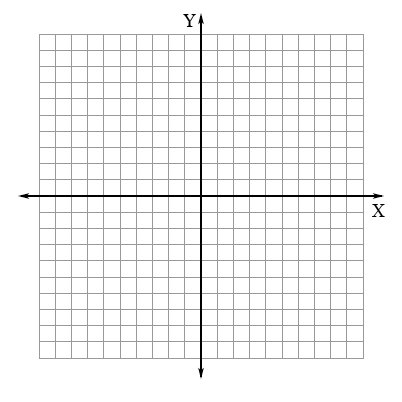 3.  .  			4.  5.  Jill is shopping for her kids birthday present at the American Girl Store and has atmost $500 to spend.  Dolls are $115 each and outfits are $32 each.  Write an inequality to represent this situation and graph the possible solutions.  Label each axis.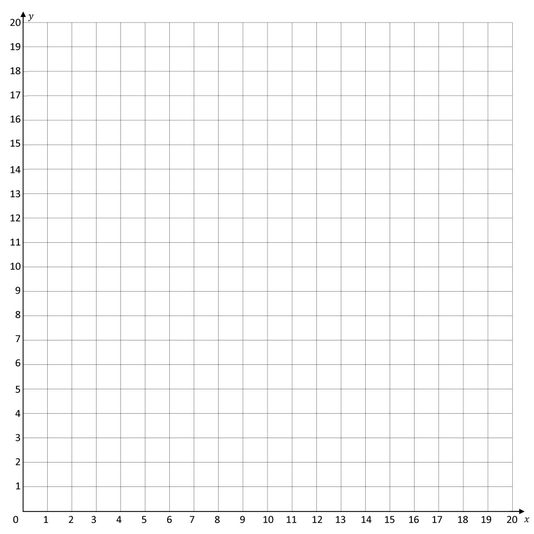 1.    	2.  3.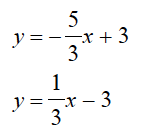 4.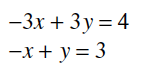 5. 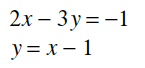 6.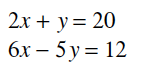 7.8.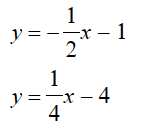 9.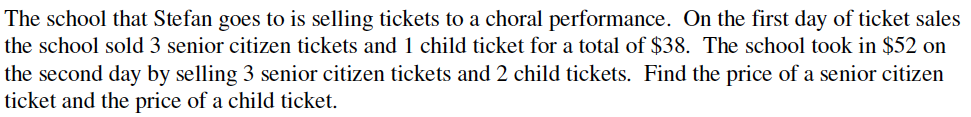 9.10.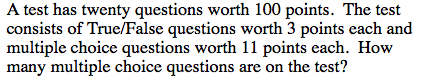 10.1.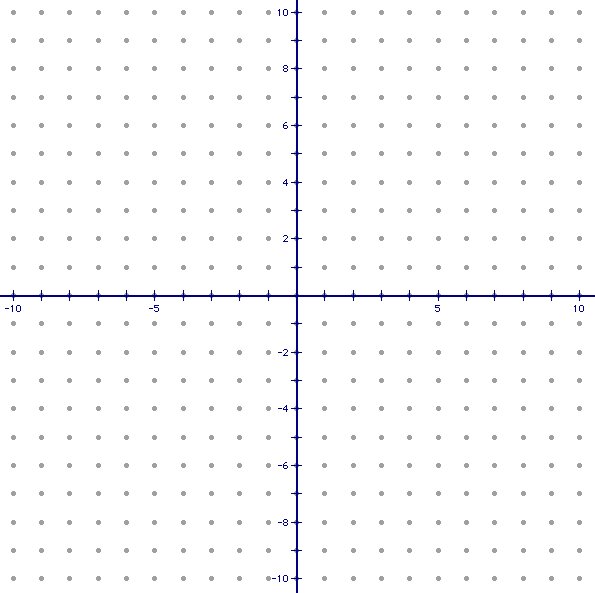 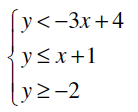 2.3.4.5.  Marsha is buying plants and soil for her garden. The soil cost $4 per bag, and the plants cost $10 each. She wants to buy at least 5 plants and can spend no more than $100. Write a system of linear inequalities to model the situation.   Then graph the possible solutions.  Label each axis.5.  Marsha is buying plants and soil for her garden. The soil cost $4 per bag, and the plants cost $10 each. She wants to buy at least 5 plants and can spend no more than $100. Write a system of linear inequalities to model the situation.   Then graph the possible solutions.  Label each axis.6.  You can work at most 20 hours next week. You need to earn at least $92 to cover you weekly expenses. Your dog- walking job pays $7.50 per hour and your job as a car wash attendant pays $6 per hour. Write a system of linear inequalities to model the situation.  Label each axis.6.  You can work at most 20 hours next week. You need to earn at least $92 to cover you weekly expenses. Your dog- walking job pays $7.50 per hour and your job as a car wash attendant pays $6 per hour. Write a system of linear inequalities to model the situation.  Label each axis.